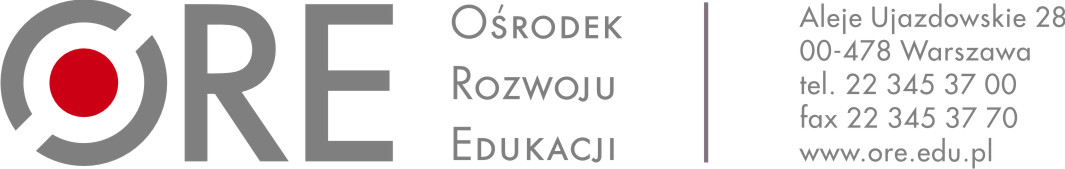 Załącznik nr 2 WYMAGANIA DLA KANDYDATÓWDo składania aplikacji zapraszamy osoby, które spełniają następujące WYMAGANIA OGÓLNE (odnoszące się do wszystkich kandydatów/aplikujących):posiadają wykształcenie wyższe – należy podać nazwę uczelni, kierunek studiów, datę uzyskania dyplomuposiadają udokumentowaną znajomość tematyki oświatowej – minimum 3-letnie doświadczenie zawodowe w pracy w szkole lub placówce oświatowej na stanowisku merytorycznym,  bądź minimum 100 godzin udokumentowanej współpracy ze szkołami i placówkami oświatowymi – należy podać nazwę instytucji, rodzaj i czas pracy/współpracy, pełnione obowiązki przynajmniej jeden z autorów/współautorów posiada formalne przygotowanie do pracy trenera/edukatora/andragoga (zaświadczenie o ukończeniu szkoły/studiów podyplomowych z zakresu umiejętności trenerskich/edukatorskich/andragoga, dokument potwierdzający odbycie szkolenia/szkoleń przygotowujących w ww. zakresie) – należy podać nazwy nazwę kursu/ów , szkolenia/ń lub studiów podyplomowych, datę ukończenia kursu/ów lub studiów podyplomowych, instytucję wystawiającą zaświadczenie oraz liczbę godzin minimum 60 godzin dydaktycznych szkoleń dla kadr systemu edukacji – należy podać nazwę działania, adresata działania, zakres zadań, czas realizacji działania, organizatora działaniaposiadają doświadczenie zawodowe w zakresie opracowania: programów, scenariuszy zajęć i materiałów pomocniczych, tj. osoba ta opracowała ww. materiały dla min. 3 form doskonalenia zawodowego dla kadr systemu oświaty, prowadzonych metodami aktywnymi (warsztatowymi), w obszarze związanym z tematem sieci wskazanym w formularzu – należy podać nazwy formy doskonalenia lub tytuł materiałów (w przypadku materiałów publikowanych), miejsce i termin realizacji lub publikację (bibliografia), zakres tematyczny, instytucję organizującą formę doskonalenia lub nazwę wydawcy.Do składania aplikacji zapraszamy osoby, które równocześnie spełniają następujące WYMAGANIA SZCZEGÓŁOWE (zależne od tematyki wybranej sieci):KRYTERIA WYBORUZamawiający oceni oferty kierując się następującymi kryteriami:Zasady oceny kryterium „Cena”.Każda oferta otrzyma zaokrągloną do dwóch miejsc po przecinku liczbę punktów wynikającą z działania:Ocenę oferty w tym kryterium określono wg wzoru:C=(CN/CR) x 40% x 100C 	– 	liczba punktów przyznanych rozpatrywanej ofercie w ramach kryteriumCN 	– 	najniższa oferowana cenaCR 	– 	cena oferty rozpatrywanej40% 	– 	waga kryteriumZasady oceny kryterium „Jakość”.Punkty w tym kryterium zostaną przyznane w skali punktowej od 0 do 60 punktów na podstawie przedstawionej wstępnej koncepcji pakietu materiałów do prowadzenia sieci współpracy i samokształcenia wskazanej w formularzu zgłoszeniowym.Struktura i zawartość wstępnej koncepcji pakietu materiałów do prowadzenia sieci wskazanej przez Wykonawcę w formularzu zgłoszeniowym: tytuł sieci, uzasadnienie powołania sieci uwzględniające potrzeby środowiska i uczestników, cel ogólny sieci, 3 – 4 cele szczegółowe, 3 – 4 działania uczestników sieci związanych z osiągnięciem jednego ze wskazanych celów szczegółowych,opis pomysłu na materiał filmowy wykorzystywany na spotkaniach uczestników sieci. Przy ocenie będą brane pod uwagę następujące czynniki:Uzasadnienie powołania sieci z uwzględnieniem potrzeb środowiska i uczestników adekwatnych do tematu sieci do 10 pkt.potrzeby środowiska i uczestników nie są adekwatne do tematu sieci 0 pkt. potrzeby środowiska i uczestników częściowo adekwatne do tematu sieci do 5 pkt.potrzeby środowiska i uczestników w pełni adekwatne do tematu sieci do 10 pkt.Sformułowanie celu ogólnego sieci zgodnie z założeniami przedstawionymi w ogłoszeniu  punktacja do 10 pkt. cel został sformułowane niezgodnie z zapisami w ogłoszeniu 0 pkt.cel częściowo uwzględnia założenia opisane w ogłoszeniu do 5 pkt. cel w pełni uwzględnia zapisy z ogłoszenia do 10 pkt. Cele szczegółowe są operacjonalizacją celu ogólnego do 10 pkt.mniej niż trzy cele szczegółowe są operacjonalizacją celu ogólnego 0 pkttrzy – cztery cele szczegółowe są operacjonalizacją celu ogólnego do 5 pktpięć celów szczegółowych jest operacjonalizacją celu ogólnego do 10 pktDziałania uczestników sieci są związane z osiągnięciem jednego ze wskazanych celów szczegółowych do 10 pkt.mniej niż trzy działania uczestników sieci są związane z osiągnięciem wskazanego celu szczegółowego 0 pkt.trzy – cztery działania uczestników sieci są związane z osiągnięciem wskazanego celu szczegółowego do 5 pkt.pięć działań uczestników sieci jest związanych z osiągnięciem wskazanego celu szczegółowego do 10 pkt.Działania uczestników sieci uwzględniają współpracę oraz samokształcenie do 10 pkt.mniej niż trzy działania uwzględniają współpracę uczestników lub samokształcenia 0 pkt.trzy – cztery działania uwzględniają współpracę uczestników lub samokształcenie do 5 pkt.pięć działań uwzględnia współpracę uczestników lub samokształcenie do 10 pkt. Pomysł na film szkoleniowy koresponduje z celami oraz opisanymi działaniami pracy sieci do 10 pkt. pomysł na film szkoleniowy nie jest spójny z celami oraz opisanymi działaniami pracy sieci 0 pkt.pomysł na film szkoleniowy koresponduje częściowo jest spójny z celami oraz opisanymi działaniami pracy sieci do 5 pkt.pomysł na film szkoleniowy jest spójny z celami oraz opisanymi działaniami pracy sieci do 10 pkt.Ocena punktowa w ramach tego kryterium zostanie dokonana zgodnie ze wzorem:A=(AN/60) x 60% x 100 czyli A=ANA      –	 	liczba punktów przyznanych rozpatrywanej ofercie w ramach                               kryteriumAN    – 	liczba punktów cząstkowych w kryterium jakości przyznanych rozpatrywanej ofercie (a+b+c+d+e+f)60%  –	 	waga kryteriumZa najlepszą ofertę zostanie uznana ta, której wartość punktowa uzyskana po zsumowaniu liczby punktów w wyżej opisanych kryteriach da największą liczbę punktów – P, zgodnie ze wzorem:P = A + Cgdzie:P - całkowita liczba punktów A - liczba punktów przyznanych badanej ofercie w kryterium jakości,C – liczba punktów przyznanych badanej ofercie w kryterium ceny.Tematyka sieciWymaganiaSposób opisuTworzenie optymalnych warunków dla ucznia z autyzmem w edukacji włączającej na I etapie edukacyjnym  Posiadają przynajmniej 3-letnie doświadczenie w pracy jako pedagog/psycholog/nauczyciel edukacji wczesnoszkolnej/asystent lub nauczyciel wspomagający ucznia z autyzmem w szkole ogólnodostępnej (praca w wymiarze nie mniejszym niż ½ etatu)Należy podać nazwę instytucji, czas pracy, opisać pełnione obowiązkiL.p.Kryteria oceny ofertWaga1.Cena40%2. Jakość koncepcji planu działań sieci. 60%